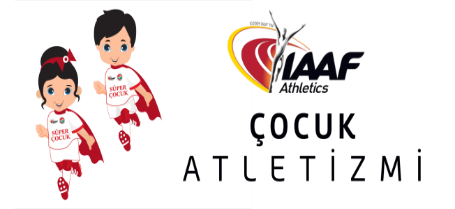 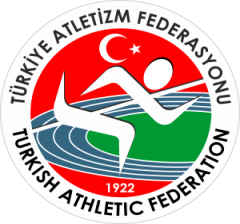     TÜRKİYE ATLETİZM FEDERASYONU“IAAF ÇOCUK ATLETİZMİ” SEMİNER VE UYGULAMA PROGRAMI GİRESUNÜNİVERSİTESİ BEYO MÜDÜRLÜĞÜ TOPLANTI VE SPOR SALONU                                                              05-06 NİSAN 2019      SAAT                                                                PROGRAM                                                                PROGRAM                                                                  05 NİSAN 2019 CUMA (1.GÜN)                                                                  05 NİSAN 2019 CUMA (1.GÜN)                                                                  05 NİSAN 2019 CUMA (1.GÜN)09.15-09.30KayıtOrganizasyondaki Görevli Kişiler09.30 -10.45AÇILIŞ“Y”  ve “Z” Nesli,Çocuk Atletizmine GirişNecdet AYAZ IAAF Çocuk Atletizmi Türkiye KoordinatörüEğitmen Ayşe Nihal ÖZKOL IAAF CECS 1 Eğitmeni10.45-11.00ARAARA10.00-12.00Çocuklarda Fizyolojik Farklılıklar ve Antrenmana     Geçişte Uyum,Çocuk Atletizmi Programı, Okullar, Organizasyon     Yapısı ve Örnek Uygulama ModeliEğitmen M. Serkan AYDIN IAAF 1 CECS 1 Eğitmeni12.00-13.30  ÖĞLEN ARASI  ÖĞLEN ARASI13.30-.16.00Uygulama Hazırlığı (Kursiyerlerle)İlk Okul Öğrencilerine Uygulama (7-12 yaş)Ana Okul Öğrencilerine Uygulama (3-6 yaş)             Eğitmen Ayşe ÖZKOL IAAF CECS 1 EğitmeniEğitmen M. Serkan AYDIN IAAF 1 CECS 1 Eğitmeni                                                                 06 NİSAN 2019 CUMARTESİ (2.GÜN)                                                                 06 NİSAN 2019 CUMARTESİ (2.GÜN)                                                                 06 NİSAN 2019 CUMARTESİ (2.GÜN)09.30-10.15Madde ve Teknoloji Bağımlılığı Prof. Dr. İmge ERGÜDER10.15-10.30ARAARA10.30-11.15 Sporda Çocuklara Psikolojik YaklaşımPsikolojik Danışman Gözde ERDEM10.15-10.30ARAARA10.30-11.15Fair-PlayÖğr. Gör. Haldun DOMAÇ11.15-14.00“Geçmişine Değer Vermeyenler Geleceklerine Yön Veremezler” Sloganı doğrultusunda,“ESKİMEYEN DEĞERLERİMİZ ”in KursiyerlereTanıtımı ve Kursiyerlerin Proje Sunumları,Sertifika Dağıtım Töreni ve KapanışFatih ÇİNTİMAR Atletizm Federasyonu Başkanı Fahrettin YILDIZ Atletizm Federasyonu Genel Sekreteri Necdet AYAZ IAAF Çocuk Atletizmi Türkiye KoordinatörüKoordinatörlükçe görevlendirilecek kişilerce